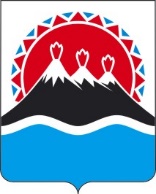 П О С Т А Н О В Л Е Н И ЕГУБЕРНАТОРА КАМЧАТСКОГО КРАЯ                   г. Петропавловск-КамчатскийПОСТАНОВЛЯЮ:1. Признать утратившими силу:1) постановление Губернатора Камчатского края от 06.04.2019 № 31 «О внесении изменений в постановление главы администрации Камчатской области от 18.08.1995 № 193 «О создании природного парка «Южно-Камчатский»; 2) постановление Губернатора Камчатского края от 11.06.2020 № 97 «О внесении изменений в постановление главы администрации Камчатской области от 18.08.1995 № 193 «О создании природного парка регионального значения «Южно-Камчатский».2. Настоящее постановление вступает в силу через 10 дней после дня его официального опубликования.ПОЯСНИТЕЛЬНАЯ ЗАПИСКАк проекту постановления Губернатора Камчатского края «О признании утратившими силу отдельных постановлений Губернатора Камчатского края»Настоящий проект разработан в связи с разработкой проекта постановления Правительства Камчатского края «О природном парке регионального значения «Южно-Камчатский» и системными изменениями управленческой структуры органов государственной власти Камчатского края.В соответствии с постановлением Камчатского края от 06.06.2013 № 233-П «Об утверждении порядка проведения оценки регулирующего воздействия проектов нормативных правовых актов Камчатского края и экспертизы нормативных правовых актов Камчатского края» проект не подлежит оценке регулирующего воздействия.[Дата регистрации]№[Номер документа]О признании утратившими силу отдельных постановлений Губернатора Камчатского края Губернатор Камчатского края[горизонтальный штамп подписи 1]В.В. Солодов